Государственное бюджетное профессиональное образовательное учреждение Новосибирской области«Новосибирский автотранспортный колледж»Конкурс сочинений «ПОБЕДА В ПАМЯТИ ПОКОЛЕНИЙ» Сочинение  «Великая Отечественная война в истории моей семьи»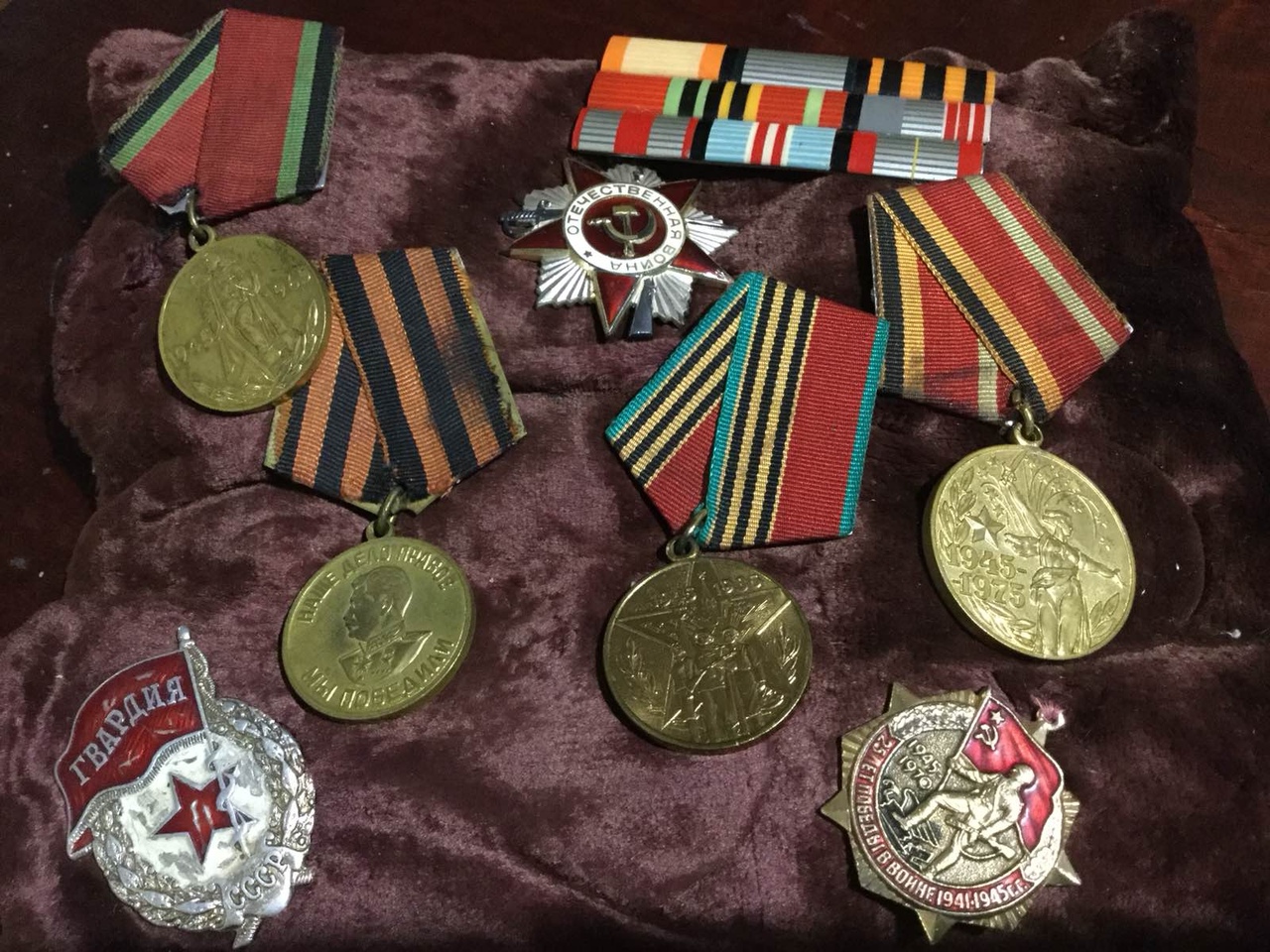                                    Автор: Патрушев Никита, группа 1т-91                                         Специальность «Техническое                                         обслуживание и ремонт автомобильного                                         транспорта»                                                      Руководитель: Ященко Елена Сергеевна,                                         преподаватель русского языка и литературыНовосибирск, 2020                                                         Нет в России семьи такой,
                                                         Где б ни памятен был свой герой…Наверное, нет в нашей стране ни одной семьи, которой бы не коснулась война. Смерть людей, гибель городов, голод, холод, взрывы бомб и грохот снарядов – всё это пришлось пережить  нашему народу в годы Великой Отечественной войны. Сколько горя, сколько страданий  принесла война! Постучалась  в каждый дом. В то суровое  время каждая семья пережила потерю, причем не одну. В жестоких боях пало множество солдат и офицеров. К сожалению, многие из них пропали без вести…                  Родина, суровая и милая,                                       Помнит все жестокие бои.                                       Вырастают рощи над могилами,                                       Славят жизнь по рощам соловьи…Война  не прошла мимо и нашей семьи. На всю жизнь останутся в памяти  рассказы о моем прадедушке, который, как и многие другие,   ковал Великую Победу,  добывал нам  мирную и счастливую жизнь. Мы как реликвию сохраним тетрадные листочки, на которых прадедушка записывал воспоминания о тех суровых днях…Мой прадедушка, Павел Михайлович Шеломенцев, был призван в армию 8-го  мая 1941года. Служба его началась с охраны восточных рубежей нашей Родины.  В 1942 году прадедушку отправили под Сталинград. По его воспоминаниям, там они получили обмундирование,  оружие,  приняли лошадей и были готовы нанести ответный удар врагу. Прадедушка  был артиллеристом, командиром орудия 2-го взвода.  Нелегко  приходилось ему и его боевым  товарищам. Была суровая зима, не хватало еды и боеприпасов, но они мужественно, несмотря ни на что, смогли  не только остановить врага, но и окружить и разбить его.Затем мой прадедушка освобождал Новороссийск, Майкоп, Армавир… В одном из окружений, под станицей Григорий-Полецком, попал в окружение и  был тяжело ранен. Чудом остался жив – спас бурьян в канаве. Лечился в госпитале, потом снова продолжил свой боевой путь. Прадедушка дошел до Праги и до Берлина. Прошёл всю войну! И остался жив! Жив!!! Какое счастье, что он встретил Победу! Что он испытал минуты радости, гордости за свою страну!В нашей семье сохранились орден и медали, которыми  был награжден прадедушка.  Они являются свидетелями того, что мой прадед участвовал в  Великой Отечественной войне,  проявил мужество на полях сражений. А еще сохранилась белая фарфоровая собачка, которую прадедушка привез из Берлина. Судя по фотографии, эта собачка, с  задумчивыми глазами, напоминает  о том, что в далёком сорок пятом прадедушка оказался в Берлине, где погибали люди, где был положен конец кровопролитной войне, где восторжествовала правда и объявили мир. Я благодарен своему прадеду за мирное небо над головой, за возможность не испытывать чувство голода и страха. Наше поколение не должно забывать о том подвиге, что совершили наши прадеды.  Вот так история нашей семьи связана с историей Великой Отечественной войны. Память о войне, мужестве её участников не исчезнет с годами, она вечна.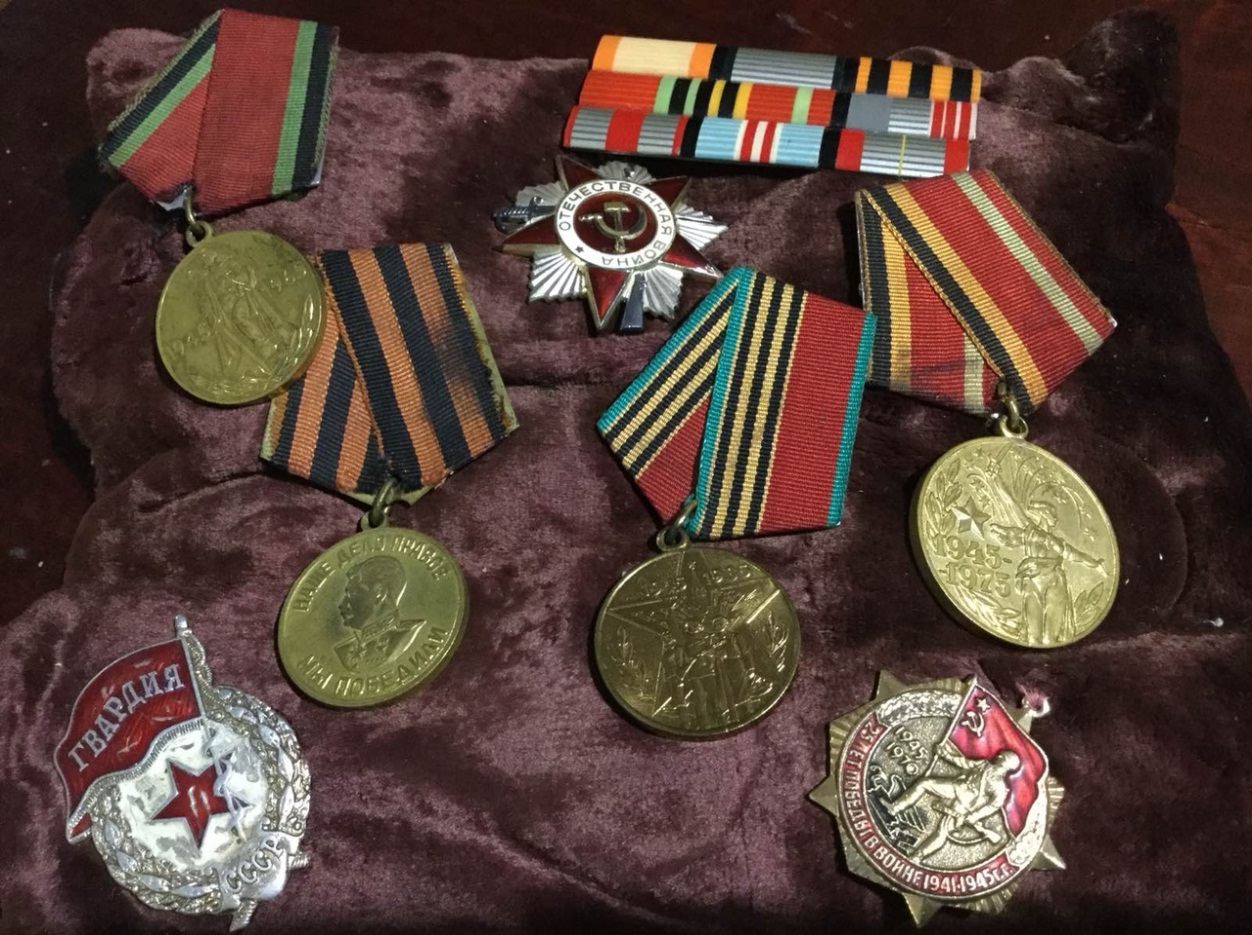 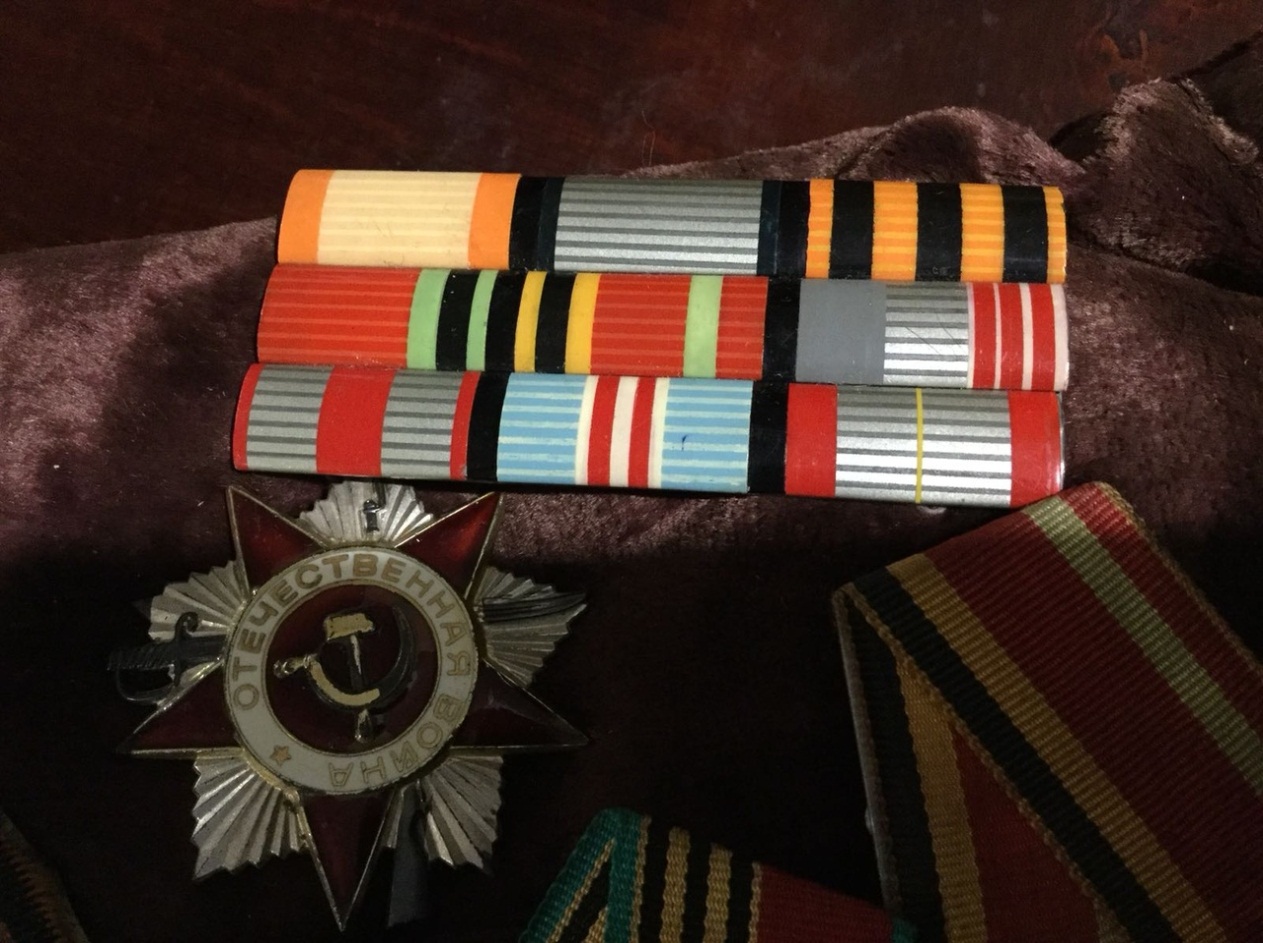 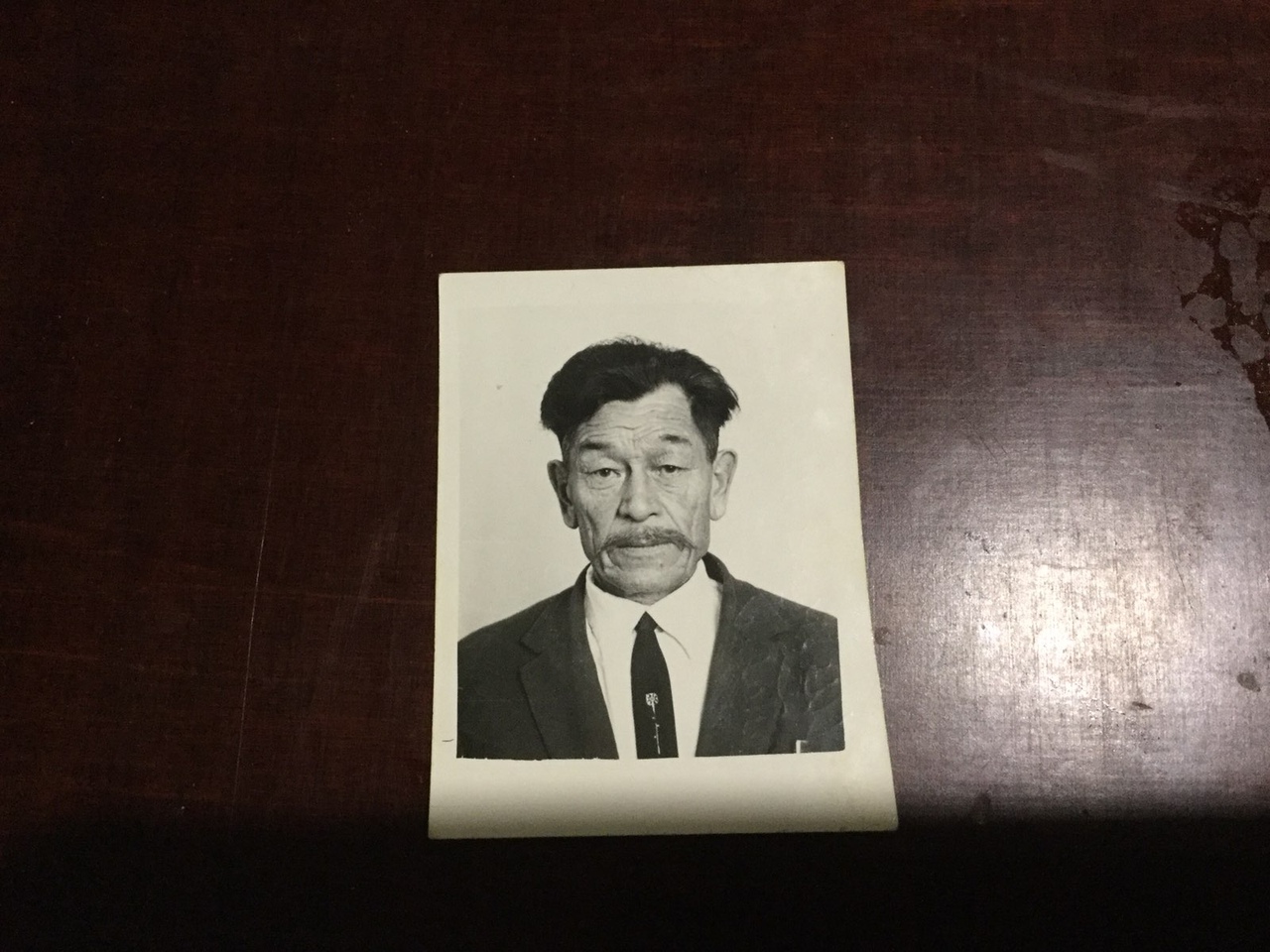 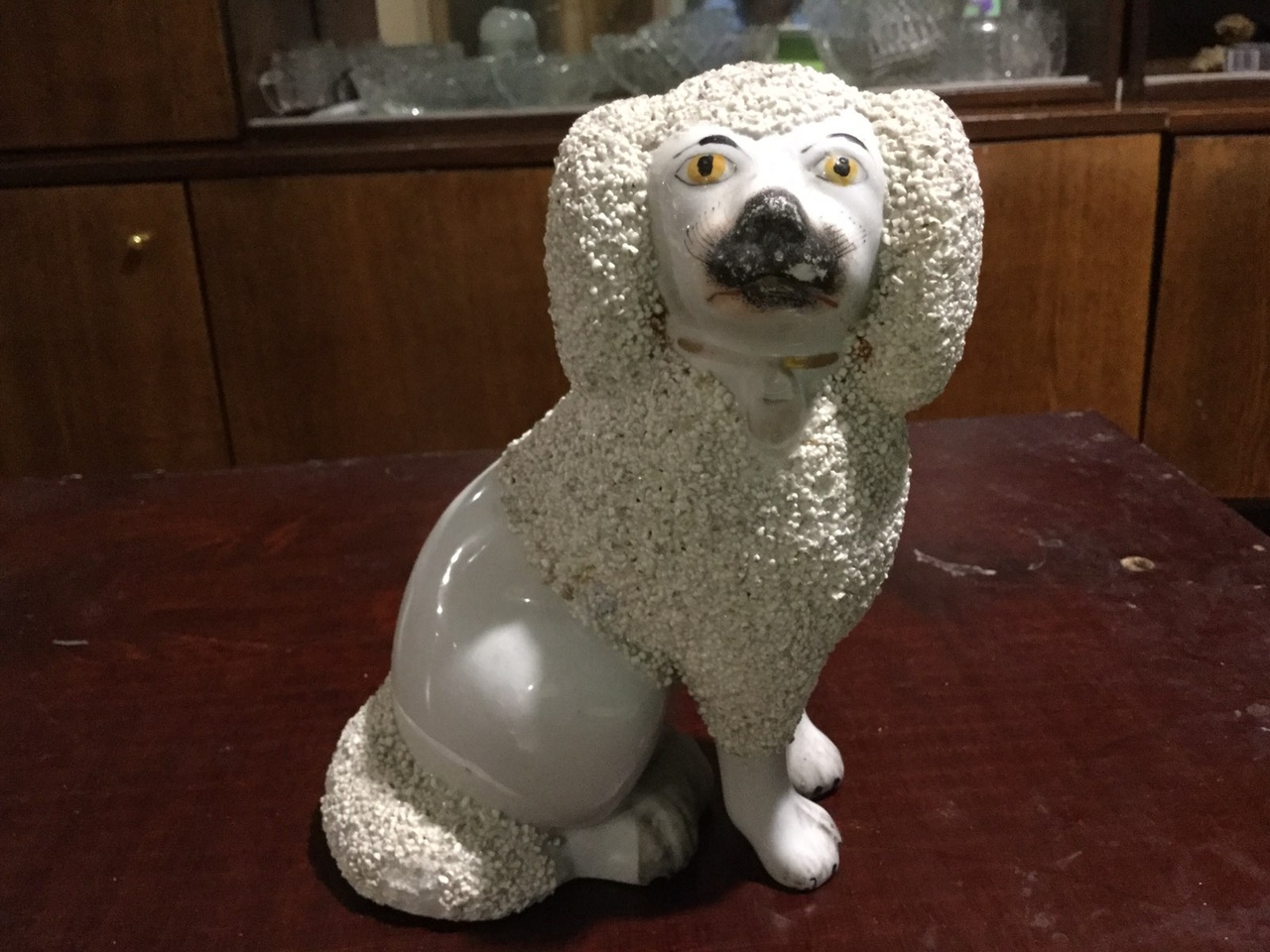 